Humanity & Inclusion (HI) invite you to a webinar on: Avoiding Harm, Respecting Rights: Facilitating Disability-inclusive Informed Consent in Sexual and Reproductive Health SettingsSAVE THE DATE: TUESDAY 5TH DECEMBER, 2023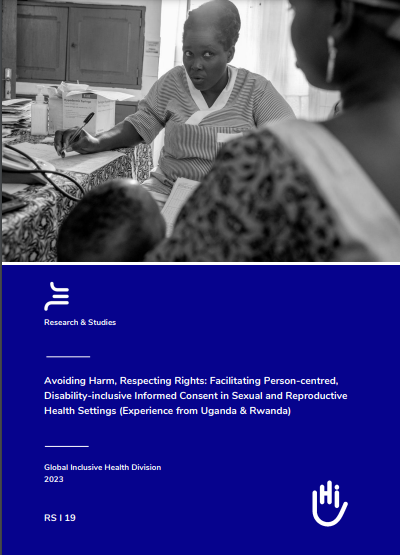 ©Humanity & Inclusion. Health care worker doing a patient consultation.  Women with disabilities and healthcare providers experience barriers to informed consent. This webinar provides examples of good practices to facilitate disability-inclusive informed consent in sexual and reproductive health services. Speakers include Dr Ingrid van der Heijden, Apio Zola Beatrice (Lira District Disabled Women Association, Uganda) and Lucia Valentino (SRH service provider, South Sudan).REGISTER HERE:8-9AM WASHINGTON DC2-3PM GMT3-4PM BRUSSELS 4-5PM JUBA/BEIRUT5-6PM NAIROBI